Instructions:  The purpose of this form is to help OEHS and Facilities identify environmental and safety concerns early in the planning process. Submit the original form to the OEHS Director, Zehra Schneider Graham, and a copy to Michael Kearns, Assistant Vice Chancellor for Facilities Management.  Submit to OEHS as early as possible even if all project information is not completely known.  EHS will review and return a signed copy within 5 business days.OEHS Comments Attached		_______________________________________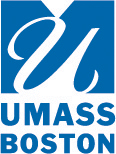 OEHS Project Review Checklist
Office of Environmental Health and Safety (OEHS)
Version 4
January 2020Project Title:Today’s Date:Location:Project Manager/Supervisor:Estimated Cost:Estimated Project Start Date:                   Project Description (Attach relevant drawing or documents)Any issues you want evaluated by OEHS:YesNoN/A1.GeneralWill work occur close to occupied space?Will work occur during normal business hours?Will work generate any vibration, noise, odor, dust?Will ventilation systems be changed (i.e., HVAC, hoods, etc.)?2.Fire/Life SafetyWill occupancy be affected during construction?Will a door (s) be added/removed?Will alterations be made to emergency lighting?Will alterations be made to exit/egress?Will the fire alarm system be changed/altered/impaired?Will material fire rating be changed?Will walls be created/eliminated?Will occupant use change as a result of construction (i.e., offices to classroom)?Will sprinkler systems be changed/altered/impaired?Will hot work be done (welding, soldering, cutting and brazing)?3.Environmental PermittingYesNoN/AWill the work disturb more than 1 acre of land?Will the work involve collection and discharge of groundwater into a storm water or sewer system?Does the project include excavation that will require water discharge from the site?Will the work impact building wastewater?Will the work be near the ocean?4.Hazardous Materials AssessmentWill the work involve the demolition and/or renovation of a building or portion of a building?Has an asbestos survey been performed for the building materials that will be affected by your project in buildings constructed prior to 1987?Will the project impact more than 25 square feet or 10 linear feet of asbestos containing building material?Will possible lead paint be sanded, stripped or otherwise disturbed during renovation?5.Soil  issuesWill the work involve excavation, transportation and/or disposal of soil?Will the work require a trench?6.Waste ManagementWill the project generate any hazardous waste (e.g., lead paint, waste oils, adhesives, unusable products)Will kitchen facilities/garbage/solid waste systems be altered/affected?Will the project generate waste batteries (lead-acid, alkaline, Ni-Cad, etc)?Will the project generate waste fluorescent bulbs?Will the project generate waste mercury-containing devices (e.g., mercury switches, thermostats, etc.)?Will the project generate waste electrical light ballasts?Will the project be adding or removing any equipment that contains 55 gallons or more of oil (e.g., elevators, transformers, switches)?7.Water/WastewaterWill the work impact laboratory wastewater piping?Will plumbing backflow or cross-connection be altered?8.Emergency Generator/Fuel Burning EquipmentWill the work involve the replacement or installation of fuel burning equipment – boiler, generator, and hot water heater?Will the project include installing an emergency generator or internal combustion engine?